Муниципальное автономное дошкольноеобразовательное учреждение «Детский сад «Росинка» города Ядрина чувашской РеспубликиУтверждаюи.о.заведующегоМАДОУ «Детский сад «Росинка» г.Ядрина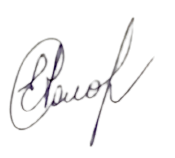 __________Е.А.СоловьеваПЛАНпо устранению недостатков, выявленных в ходе независимой оценки  качества оказания услуг организациями за 2021 год МАДОУ «Детский сад «Росинка» г. Ядрина на 2022 годИ.О.заведующего МАДОУ «Детский сад «Росинка» г. Ядрина                                                                                                                                                                            Е.А.СоловьеваНедостатки, выявленные в ходе независимой оценки качества оказания услуг организациейНаименование мероприятия по устранению недостатков, выявленных в ходе независимой оценки качества оказания услуг организациейПлановый срок реализации мероприятияОтветственный исполнитель (с указанием фио и должности)Сведения о ходе реализации мероприятияСведения о ходе реализации мероприятияНедостатки, выявленные в ходе независимой оценки качества оказания услуг организациейНаименование мероприятия по устранению недостатков, выявленных в ходе независимой оценки качества оказания услуг организациейПлановый срок реализации мероприятияОтветственный исполнитель (с указанием фио и должности)реализованные меры по устранению выявленных недостатковфактическийсрокреализацииI. Открытость и доступность информации об организацииI. Открытость и доступность информации об организацииI. Открытость и доступность информации об организацииI. Открытость и доступность информации об организацииI. Открытость и доступность информации об организацииI. Открытость и доступность информации об организацииСоответствие  на 95,30%Соответствие  на 95,30%Соответствие  на 95,30%Соответствие  на 95,30%Соответствие  на 95,30%Соответствие  на 95,30%Не полное соответствие предоставляемой информации о деятельности организации, размещенной на общедоступных информационных ресурсах (сайт, стенды ДОУ)Обновить и пополнить при необходимости официальный сайт сведениями и нормативными документами о работе образовательного учреждения в соответствии с Федеральным законом №273-ФЗ от 29.12.2012г. «Об образовании в Российской Федерации».Еженедельное обновление информационных стендов.Постояннои.о.заведующего Е.А.СоловьеваНаличие на официальном сайте организации не в полном объеме  информации о дистанционных способах обратной связи и взаимодействия с получателями услуг и их функционирование.Предусмотреть техническую возможность выражения получателями образовательных услуг на сайте учреждения мнения о качестве оказания услуг (размещение анкеты для опроса граждан и гиперссылки на нее).и.о.заведующего Е.А.СоловьеваII. Комфортность условий предоставления услугII. Комфортность условий предоставления услугII. Комфортность условий предоставления услугII. Комфортность условий предоставления услугII. Комфортность условий предоставления услугII. Комфортность условий предоставления услугСоответствие  на 89 %Соответствие  на 89 %Соответствие  на 89 %Соответствие  на 89 %Соответствие  на 89 %Соответствие  на 89 %Не все получатели образовательных услуг, удовлетворены комфортностью условий, в которых осуществляется образовательная деятельность.Включение в план ремонтных работ на период 2022г. проведение косметического ремонта и интерьеное оформление в групповых помещениях образовательной организации, интерьерное оформление коридоров 2  и 3 этажей ДОУ,пополнение уличного игрового оборудования.Январь ИюльАвгусти.о.заведующего Е.А.СоловьеваIII. Доступность услуг для инвалидовIII. Доступность услуг для инвалидовIII. Доступность услуг для инвалидовIII. Доступность услуг для инвалидовIII. Доступность услуг для инвалидовIII. Доступность услуг для инвалидовСоответствие  на 78 %Соответствие  на 78 %Соответствие  на 78 %Соответствие  на 78 %Соответствие  на 78 %Соответствие  на 78 %Оборудование территории, прилегающей к зданиям организации, и помещений с учетом доступности для инвалидов. провести обследование объекта социальной инфраструктурыактуализировать Паспорт доступности объекта социальной инфраструктурыФевраль-майи.о.заведующего Е.А.СоловьеваОбеспечение в организации условий доступности, позволяющих инвалидам получать образовательные услуги наравне с другими. Расширение спектра образовательных услуг (дистанционное консультирование лицам с инвалидностью)Постояннои.о.заведующего Е.А.СоловьеваIV. Доброжелательность, вежливость работников организацииIV. Доброжелательность, вежливость работников организацииIV. Доброжелательность, вежливость работников организацииIV. Доброжелательность, вежливость работников организацииIV. Доброжелательность, вежливость работников организацииIV. Доброжелательность, вежливость работников организацииСоответствие  на 97, 60 %Соответствие  на 97, 60 %Соответствие  на 97, 60 %Соответствие  на 97, 60 %Соответствие  на 97, 60 %Соответствие  на 97, 60 %Не все получатели образовательных услуг, удовлетворены доброжелательностью, вежливостью работников организации при использовании дистанционных форм взаимодействия.Проведение дополнительной работы с работниками учреждения по улучшению взаимодействия в дистанционном режиме с получателями образовательных услуг (проведение консультаций). Проведение семинаров-практикумов с сотрудниками ДОУ по повышению коммуникативной компетентности при взаимодействии с родителямиПостоянност. воспитательи.о.заведующего Е.А.СоловьеваV. Удовлетворенность условиями оказания услугV. Удовлетворенность условиями оказания услугV. Удовлетворенность условиями оказания услугV. Удовлетворенность условиями оказания услугV. Удовлетворенность условиями оказания услугV. Удовлетворенность условиями оказания услугСоответствие  на 95, 80 %Соответствие  на 95, 80 %Соответствие  на 95, 80 %Соответствие  на 95, 80 %Соответствие  на 95, 80 %Соответствие  на 95, 80 %Не все получатели образовательных услуг в образовательном учреждении, удовлетворены условиями оказания услуг. Проведение дополнительной работы по улучшению условий оказания образовательных услуг в ДОУ через организацию дополнительных встреч с руководителем учреждения (по запросу), отчетов о работе ДОУ в дистанционном формате.Развитие услуг по дополнительному образованию воспитанников.По запросу Сентябрьст. воспитательи.о.заведующего Е.А.Соловьева